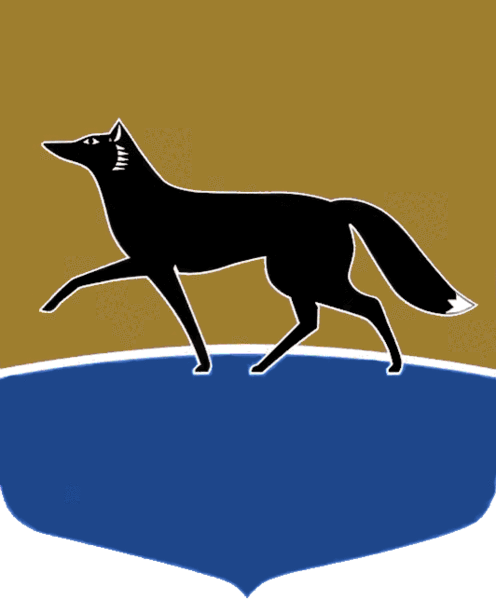 Принято на заседании Думы 14 апреля 2020 года№ 580-VI ДГО внесении изменения в решение Думы города от 21.02.2018 
№ 233-VI ДГ «О Методике расчёта арендной платы за пользование муниципальным имуществом, расположенным на территории города»В соответствии с Гражданским кодексом Российской Федерации, Федеральным законом от 01.04.2020 № 98-ФЗ «О внесении изменений 
в отдельные законодательные акты Российской Федерации по вопросам предупреждения и ликвидации чрезвычайных ситуаций», постановлением Правительства Российской Федерации от 03.04.2020 № 439 «Об установлении требований к условиям и срокам отсрочки уплаты арендной платы 
по договорам аренды недвижимого имущества» Дума города РЕШИЛА:1. Внести в решение Думы города от 21.02.2018 № 233-VI ДГ 
«О Методике расчёта арендной платы за пользование муниципальным имуществом, расположенным на территории города» (в редакции 
от 04.06.2019 № 439-VI ДГ) изменение, дополнив частью 4 следующего содержания:«4. Предоставить отсрочку внесения арендной платы, начисленной 
по договорам аренды муниципального имущества за период с 01.03.2020 
по 31.12.2020, и рассрочку её уплаты не позднее 01.01.2023 в порядке, предусмотренном муниципальным правовым актом Администрации города:1)  субъектам малого и среднего предпринимательства;2)  организациям и индивидуальным предпринимателям, осуществляющим деятельность в сфере пассажирских перевозок на водном, воздушном и автомобильном транспорте, туризма, физкультурно-оздоровительной деятельности и спорта, общественного питания, гостиничных услуг, культуры, организации досуга и развлечений, дополнительного образования и деятельности негосударственных образовательных учреждений, организации конференций и выставок, предоставления бытовых услуг населению, являющимся арендаторами муниципального имущества».2.  Администрации города разработать и утвердить порядок, предусматривающий условия и сроки отсрочки уплаты арендной платы 
по договорам аренды недвижимого имущества.3.  Настоящее решение вступает в силу с момента официального опубликования и распространяет своё действие на правоотношения по уплате арендной платы и пеней с 01.03.2020.Председатель Думы города_______________ Н.А. Красноярова«14» апреля 2020 г. Глава города _______________ В.Н. Шувалов «15» апреля 2020 г.